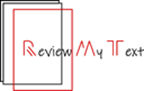 EXAMPLE OF A MARKED TEXT – TRACK CHANGESWhat is a god business man? "The rich man," you may answer No, the good business man is the man who knows business.Are you a good business man?"Up to the average, you say.Well, what do you know of business laws and rules, outside your present circle of routine work?Now, this handy litle volume is a condensation of the rules and the laws which every man, from the day laborer to the banker, should be familiar with.We have not put in everything about business, for that would require a library, instead of a book that can be read in a short day, and be consulted for its special information at any time.It isn't a question of the price of the book to you, or of the profit to the publisher. Is it good?Many a man ha failed because he did not know the rules and laws herein given.Never a man has won honestly who did not cay out these rules and laws.Based on an extract from Business Hints for Men and Women by Alfred Rochefort Calhoun